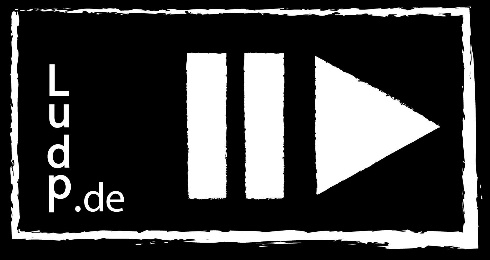 Lari und die Pausenmusik
*Liedermaching - Akustik - Rock, Berlin- Wedding*Presseecho – eine Auswahl:„Wedding ist und bleibt der Nabel der Welt!“ – das große Interview 
(Weddingweiser / Okt. 2022)
„Der Sänger lebt nicht nur im Wedding, er holt ihn auch in seine Songs. Auf der aktuellen CD sind es Elise und Otto Hampel, die beiden Widerstandskämpfer der NS-Zeit(… ) Auch die anderen Songs sind alles andere als romantische Lieder über die Liebe. Es geht um einen lügenden Präsidenten, um Konsumterror, den Rechtsruck der Gesellschaft…“
(Weddinger Allgemeine Zeitung • Ausgabe 12/21/ Seite 10)“Lari und die Pausenmusik” , unsere Liedermaching- Rock- Kapelle aus‘m Wedding, organisiert mit befreundeten Künstler:innen “Das große Plötzival” im Strandbad Plötzensee. Außerdem veröffentlicht die Band ein neues Album namens “Ein fauler Kompromiss”.(Weddingweiser / 08.07.2021)„Er (…) schaffte es, die Zuhörer zum Nachdenken anzuregen und das Publikum mit neuen Ideen und Gedanken nach Hause zu entlassen.“(27.05 2019 / Zurzacher Zeitung / Schweiz)„Lari und die Pausenmusik“, junge Musiker aus dem Berliner Wedding, die sich nach
eigenem Bekunden in einem Marx-für-Einsteiger-Seminar kennengelernt haben, singen
von „Liebe, Schnaps und Revolution“, schieben noch einen Geld-Blues hinterher und
rechnen musikalisch mit der Konsumgesellschaft ab.
(Märkische Allgemeine/ 20.09.2017)„Witzig, provokant und gerade heraus“, lobt ein Zuschauer die Musik der Berliner Musikgruppe.
(Lausitzer Rundschau/ 26.11.2017)
Dass „Lari & die Pausenmusik“ den Publikumspreis holte(n), war angesichts des Beifalls-
Pegels keine Überraschung. Das Quartett aus Berlin-Wedding punktete mit großer Klappe,
zappeliger Bühnenshow und Bekenntnissen („Liebe, Schnaps & Revolution – damit zieh’n
wir den Karren aus dem Dreck“)
(Sächsische Zeitung/ 27.11.2017)Die Liste der deutschlandweiten Auftritte ist lang. Immer wieder tauchen im Konzertrückblick auch Soli-Konzerte, Konzerte auf einem Ostermarsch, im Flüchtlingsheim oder Anti-AfD-Konzerte auf. Das Debutalbum erschien im April 2014 und heißt nicht zufällig „Einmischen“. Musik machen und Einmischen sind Lari wichtig.(Weddingweiser/ 13.08.2016)„Lari wurde schon mit Liedermachern wie Konstantin Wecker und Hannes Wader
verglichen. Das findet er ganz schön, aber es passt nicht ganz. „Wir zeigen lieber den
Mittelfinger als den Zeigefinger“
(Berliner Woche / 23.03.2016)
„Die Musiker erzählen musikalisch ihre aufregenden Geschichten von den Straßen der
Großstadt“
(Leipziger Volkszeitung/ 09.01.2016)Lari und die Pausenmusik sind eine Band, die zum Wedding passt: bunt durchmischt, aus allen Stilrichtungen kommend. Singer-Songwriter Lari und Platze, der dem Soul verschriebene E‑Gitarrist, sind Urweddinger, Beatboxer Tom kommt aus Potsdam dazu.(Weddingweiser/ 28.11.2014)